ΑΙΤΗΣΗ ΣΥΜΜΕΤΟΧΗΣ ΣΤΗΝ ΕΚΤΑΚΤΗ ΕΙΔΙΚΗ ΕΞΕΤΑΣΗ ΙΟΥΛΙΟΥ 2014 ΑΡ.ΜΗΤΡΩΟΥ:091……………………………...………...……….ΕΠΩΝΥΜΟ: ……………………………...……….…………….…....ΟΝΟΜΑ: ............................................................... ΠΑΤΡΩΝΥΜΟ : .....................................................ΕΞ. ΕΓΓΡΑΦΗΣ : .....................................................Δ/ΝΣΗ ΚΑΤΟΙΚΙΑΣ:…………………………………………........……………………………………………………………………………….ΤΗΛ. : ...................................................................... ΚΙΝΗΤΟ:…………………………………………………………….......Email:……………………………………………………………………….Επιθυμώ να συμμετάσχω στην εξέταση των κάτωθι μαθημάτων: 1 .…………………………………………………………………………….2 .……………………………………………………………………………..3 ……………………………………………………………………………….4 ……………………………………………………………………………….5 ……………………………………………………………………………….                                  Υπογραφή Φοιτητή                                   ……………..…………………ΕΛΛΗΝΙΚΗ ΔΗΜΟΚΡΑΤΙΑΕΘΝΙΚΟ ΜΕΤΣΟΒΙΟ ΠΟΛΥΤΕΧΝΕΙΟΣΧΟΛΗΕΦΑΡΜΟΣΜΕΝΩΝ ΜΑΘΗΜΑΤΙΚΩΝ ΚΑΙ ΦΥΣΙΚΩΝ ΕΠΙΣΤΗΜΩΝ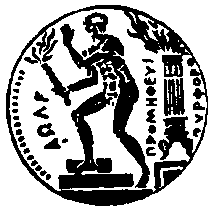                ΑΡ. ΠΡΩΤ.: ..........................               Ελήφθη την  ----- / -----   / ------